Agenda Item: 	ADate: 			July 25, 2019Title: 	Final Review of Quarterly Financial Report on Literary Fund; Update to the First Priority Waiting ListPresenter:	Mr. Kent C. Dickey, Deputy Superintendent of Budget, Finance, and OperationsEmail: 		Kent.Dickey@doe.virginia.gov		Phone: (804) 225-2025Purpose of Presentation: Executive Summary: The Literary Fund provides low-interest loans for new school construction and for additions or permanent improvements to existing schools to help provide students with a safe and secure environment in which to learn.  In accordance with the provisions of the Code of Virginia, Chapter 10, Section 22.1-142, the Board of Education is responsible for the management of the Literary Fund.  This item aligns with Board of Education Goals: Priority 1: Provide high-quality, effective learning environments for all students.Attachment A reflects the financial position of the Literary Fund as of March 31, 2019.  The information presented in this statement reflects the commitments against the Literary Fund as of March 31, 2019.Attachment B reflects the completed projects funded through the Literary Fund as of March 31, 2019.Attachment C reflects the removal of school projects in Caroline County and Isle of Wight County, from the First Priority Waiting List, as requested by their respective division superintendents.Attachment D reflects a revised Literary Fund First Priority Waiting List, updated for the removal of school projects in Caroline County and Isle of Wight County.Action Requested:Superintendent’s Recommendation: The Superintendent of Public Instruction recommends that the Board of Education approve Attachments A, B, C, and D, and as further described in the section below, “Background Information and Statutory Authority.”  These actions approve the removal of school projects in Caroline County and Isle of Wight County from the First Priority Waiting List, as requested by their respective division superintendents, that were previously financed from alternative sources.Rationale for Action:Staff has reviewed the attachments and the attachments reflect the financial activity authorized for the Literary Fund through March 31, 2019, as well as the removal of certain school projects from the First Priority Waiting List as requested by the respective school divisions.Previous Review or Action:Background Information and Statutory Authority:In accordance with the provisions of the Code of Virginia, Chapter 10, Section 22.1-142, the Board of Education is responsible for the management of the Literary Fund.  This report reflects the status of the Literary Fund as of March 31, 2019, including the total principal, as well as cash, investments, and all short-/long-term loans.In addition, removal of school projects in Caroline County and Isle of Wight County from the First Priority Waiting List, as requested by their respective division superintendents, because these projects were previously financed through alternative sources.  Lastly, approve a revised First Priority Waiting List reflecting these actions.Timetable for Further Review/Action:The Department staff will prepare a quarterly financial report on the Literary Fund for Board approval.  Information will also be presented, as changes occur, regarding those projects on the waiting list.Impact on Fiscal and Human Resources: As funds become available in the Literary Fund, recommendations will be made to the Board for funding priority projects and for those projects at the top of the First Priority Waiting List, with the cash balance reduced as loan requests are processed.Virginia Board of Education Agenda Item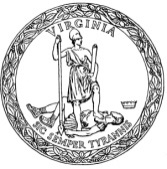 